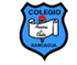 TECNOLOGIA3° BÁSICO – SEMANA 5Nombre: Fecha: 27 al 1 de mayoDocente: Michelle Cabello - Yessenia IbarraCurso: 3° año Crear diseños de objetos o sistemas tecnológicos simples para resolver problemas: desde diversos ámbitos tecnológicos y tópicos de otras asignaturas; representando sus ideas a través de dibujos a mano alzada, modelos concretos o usando TIC; explorando y combinando productos existentes. (OA1)Contenidos: planificaciónOA de la semana: Diseñar objeto tecnológico (juguete), identificando materiales a utilizar y los pasos a seguir.Habilidades: Identificar UtilizarDiseñar 